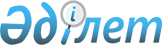 Об определении мест для размещения агитационных печатных материалов на территории города УральскаПостановление акимата города Уральска Западно-Казахстанской области от 5 сентября 2014 года № 2350. Зарегистрировано Департаментом юстиции Западно-Казахстанской области 15 сентября 2014 года № 3632      Руководствуясь Конституционным законом Республики Казахстан от 28 сентября 1995 года «О выборах в Республике Казахстан», Законом Республики Казахстан от 23 января 2001 года «О местном государственном управлении и самоуправлении в Республике Казахстан», акимат города ПОСТАНОВЛЯЕТ:



      1. Определить совместно с Уральской городской (территориальной) избирательной комиссией (по согласованию), места для размещения агитационных печатных материалов для всех кандидатов в депутаты Сената Парламента Республики Казахстан на территории города Уральска согласно приложению.



      2. Акимам Зачаганского, Круглоозерновского поселковых округов и Желаевского сельского округа, государственному учреждению «Отдел жилищно-коммунального хозяйства, пассажирского транспорта и автомобильных дорог города Уральска» оснастить места для размещения агитационных печатных материалов стендами, щитами и тумбами.



      3. Контроль за исполнением данного постановления возложить на заместителя акима города Сатыбалдиева М. К.



      4. Данное постановление вводится в действие со дня первого официального опубликования.      Аким города                      А. Кульгинов      «СОГЛАСОВАНО»      Председатель

      Уральской городской

      (территориальной)

      избирательной комиссии

      _____________А. А. Тукешева

      05.09.2014 г.

Приложение к постановлению

акимата города Уральска

от 5 сентября 2014 года № 2350 Места для размещения

агитационных печатных материалов

для всех кандидатов в депутаты

Сената Парламента Республики Казахстан

на территории города Уральска
					© 2012. РГП на ПХВ «Институт законодательства и правовой информации Республики Казахстан» Министерства юстиции Республики Казахстан
				№Наименование населенного пунктаМеста для размещения агитационных печатных материалов1город УральскПеред зданием Республиканского государственного предприятия на праве хозяйственного ведения «Западно-Казахстанский аграрно-технический университет имени Жангир хана» Министерства образования и науки Республики Казахстан2поселок Деркул города УральскаПеред зданием товарищества с ограниченной ответственностью «Электрод»3поселок Круглоозерновский города УральскаПеред зданием государственного учреждения «Круглоозерновская средняя общеобразовательная школа»4поселок Желаево города УральскаПеред зданием государственного учреждения «Средняя общеобразовательная школа № 14»5город УральскПеред зданием Западно-Казахстанской областной дирекции

телекоммуникаций – филиала Акционерного общества «Казахтелеком»6город УральскНа площади имени В. Чапаева7город УральскПеред зданием Торгово-развлекательного комплекса «Орал» филиала товарищества с ограниченной ответственностью «Oil Real Estate» в городе Уральск